HAMIDAHAMIDA.334714@2freemail.com           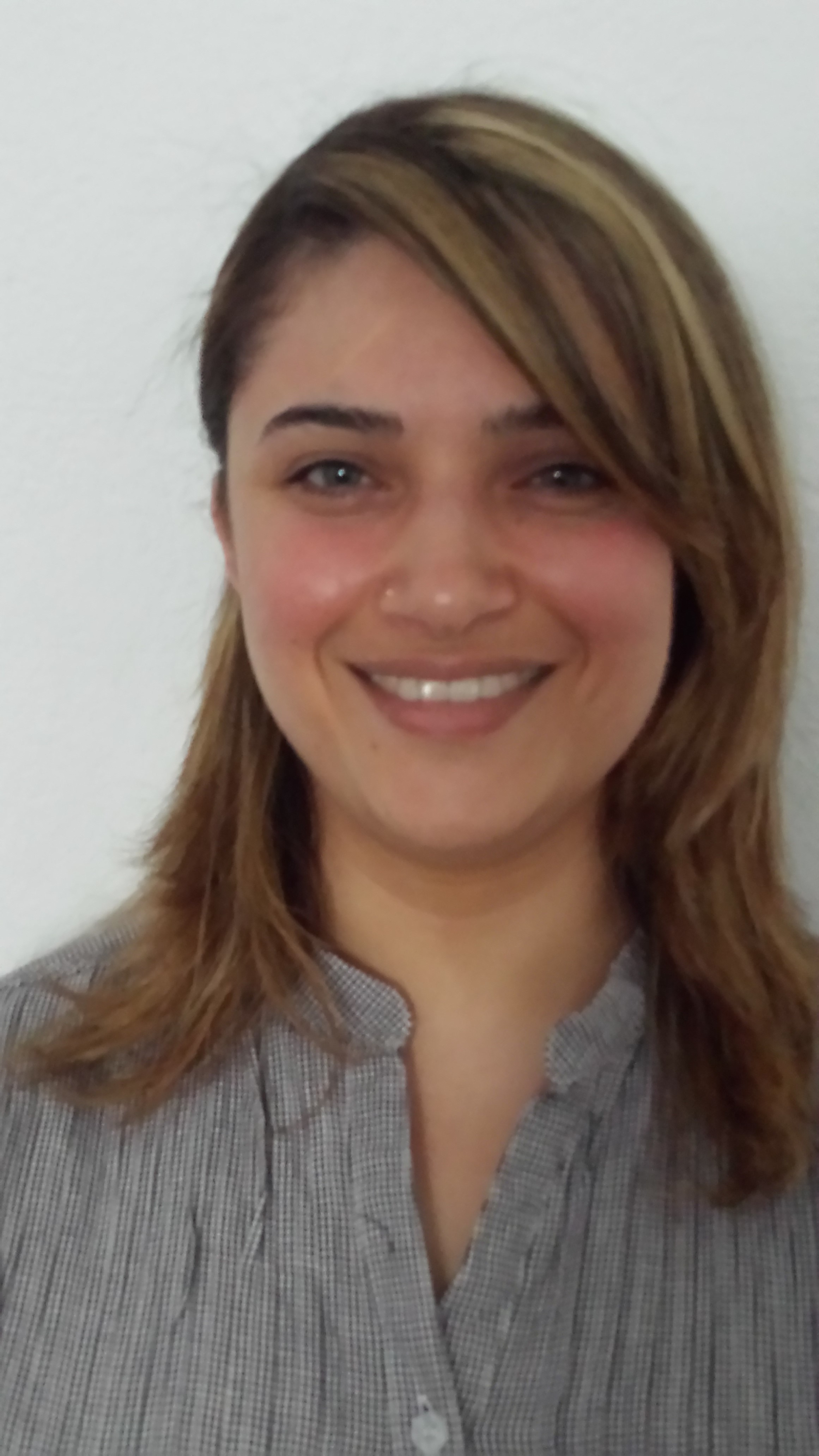 Name: Hamida Age: 32 yearsNationality: TunisianQualifications:Technician specialty obstetrique (midwife)2004- 2007- university study in obstetrics, TunisLicense :Applied obstetrics License: certificate of midwifery in 2007Health authority of Abu Dhabi in 2014 HAAD health authority of Saudi Arabia in 2011 license With BLS Certificate  and NRP certificateFuture carrier:I am looking forward to work in a busy challenging maternity unit which allows me to use my skills I learned and develop my knowledge and skills. Current position: From  2014 up to January 2017  : Register Midwife  Previous positions: From 26-05-2011 to 10-01-2014      :  Midwife at hail general hospital in Saudi Arabia in delivery room with 1000 delivery in yearFrom  25-06-2010 to 25-05-2011    : Midwife at Gazala al Hospital in Saudi Arabia in June 2011,  in delivery room with 200 delivery in  year   From 10-02-2010 to 24-06-2010   : Midwife in Hail hospital women and childe delivery in Saudi Arabia hospital in delivery room  with 1000 DELIVRY in yearJune 2007- June 2009  : Midwife at Maternity  Hospital in Monastir  in tunis with   1000 delivery  in yearMidwife Skills:  I have Over 9 years of experience as a Midwife, I was exposed to different cultures  and challenged which allowed me to  adopt  and modified  my approach and skills to accommodate patient ‘s need. My experienced as midwife included:Managed the care of normal antepartum cases including teaching, counseling and supportPerformed pelvic examinations and pap smearsManaged labor, including teaching and supportPerformed local anesthesiaManaged care of normal newbornRecorded the labor and deliveryManaged and controlled normal natural deliveriesSpecial Skills: I have learned and gained varies skills during my over 9 years’ experience as midwifeMonitoring and examining women during pregnancy;Developing, assessing and evaluating individual programs of care;Providing full antenatal care, including screening tests in the hospital, community and the home;Identifying high risk pregnancies and making referrals to doctors and other medical specialists;Arranging and providing parenting and health education;Providing counseling and advice before and after screening and tests;Offering support and advice following events such as miscarriage, termination, stillbirth, neonatal abnormality and neonatal death;Supervising and assisting mothers in labour, monitoring the condition of the foetus and using knowledge of drugs and pain management;Giving support and advice on the daily care of the baby, including breastfeeding, bathing and making up feeds;Liaising with agencies and other health and social care professionals to ensure continuity of care;Participating in the training and supervision of junior colleagues.Giving class of antenatal care for patient Giving  CME for staff of the hospital  like cord prolapse presentation TeamworkProblem solving when ariseGood communication with , patient, relative  and  colleaguesTime management, in particular when working in busy environmentIT skills, like windows, HISThink creatively about problems I faceDevelop  and lead myself and others in new practicesCope with unexpected eventsInitiate changeThrive on challenge.Abilities, behaviors and knowledgeTraining courses:With BLS Certificate and NRP certificateMedical symposium in 07 April 2010Ward management documentation in 22 February 2012Partogram and CTG in 01 may 20129 Month training in 3 hospitals3 Month  in hospital fattouma bourguiba in delivery room  3 Months in hospital farhat hachad Sousse in delivery room 3 Months in hospital Tahir sfar in Mahdia in delivery roomLanguages:  Arabic : Native languageEnglish :  Good in speaking , reading and writing  are goodFrench:  Fluent in speaking, reading and writing  are good 